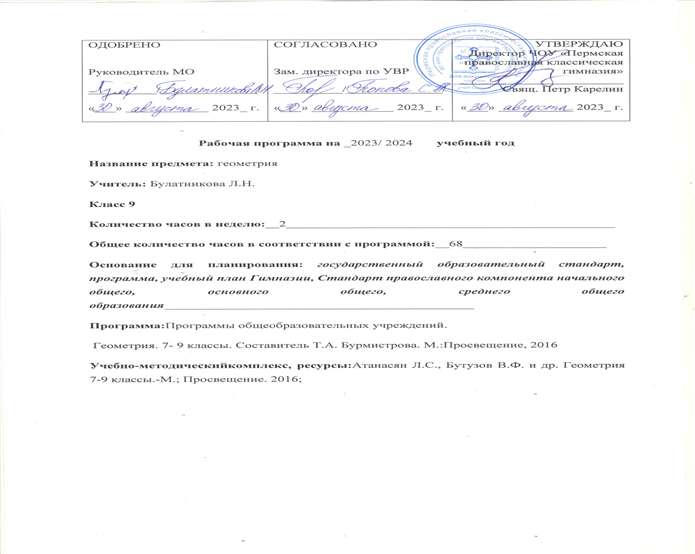 ПОЯСНИТЕЛЬНАЯ ЗАПИСКА.Рабочие программы основного общего образования по геометрии составлены на основе Фундаментального ядра содержания общего образования и Требований к результатам освоения основной общеобразовательной программы основного общего образования, представленных в Федеральном государственном образовательном стандарте общего образования. В них также учитываются основные идеи и положения Программы развития и формирования универсальных учебных действий для основного общего образования.Математика играет важную роль в общей системе образования. Но математика в школе – не наука и даже не основа науки, а учебный предмет.В учебном предмете, в отличие от науки, мы не обязаны все доказывать. Более того, в ряде случаев правдоподобные рассуждения или толкования, опирающиеся на графические модели, на интуицию, имеют для школьников более весомую общекультурную ценность, чем формальные доказательства.Сложные математические понятия вводятся:когда у учащихся накоплен достаточный опыт для адекватного восприятия вводимого понятия – опыт, содействующий пониманию всех слов, содержащихся в определении (вербальный опыт), и опыт использования понятия на наглядно- интуитивном и рабочем уровнях (генетический опыт);когда у учащихся появилась потребность в формальном определении понятия. Владение	математическим	языком	и	математическим	моделированием позволяет ученику лучше ориентироваться в природе и обществе, способствует развитию речи не в меньшей степени, чем уроки русского языка и литературы.Математика – предмет, который позволяет ученику правильно ориентироваться в окружающей действительности и «ум в порядок приводит».Изучение математики способствует эстетическому воспитанию человека, пониманию красоты и изящества математических рассуждений, восприятию геометрических форм, развивает воображение, пространственные представления. История развития математического знания дает возможность пополнить запас историко-научных знаний учащихся, сформировать у них представления о математике как части общечеловеческой культуры. Знакомство с основными историческими вехами возникновения и развития математической науки, судьбами великих открытий, именами людей, творивших науку, должно войти в интеллектуальный багаж каждого культурного человека.Практическая значимость школьного курса геометрии обусловлена тем, что его объектом	являются	пространственные формы	и количественные	отношения действительного мира. Геометрическая подготовка необходима для понимания принципов устройства и использования современной техники, восприятия научных и технических понятий, и идей. Математика является языком науки и техники. С ее помощью моделируются и изучаются явления и процессы, происходящие в природе.Геометрия существенно расширяет кругозор учащихся, знакомя их с индукцией и дедукцией, обобщением и конкретизацией, анализом и синтезом, классификацией и систематизацией, абстрагированием, аналогией. Активное использование задач на всех этапах учебного процесса развивает творческие способности школьников.При обучении геометрии формируются умения и навыки умственного труда – планирование своей работы, поиск рациональных путей ее выполнения, критическая оценка результатов.Одной из основных задач изучения геометрии является развитие логического мышления, необходимого, в частности, для освоения курса информатики, физики, овладения навыками дедуктивных рассуждений. Преобразование геометрических форм вносит свой специфический вклад в развитие воображения, способностей к математическому творчеству. Сами объекты геометрических умозаключений ипринятые в геометрии правила их конструирования способствуют формированию умений обосновывать и доказывать суждения, приводить четкие определения, развивают логическую интуицию, кратко и наглядно вскрывают механизм логических построений и учат их применению. Тем самым геометрия занимает ведущее место в формировании научно-теоретического мышления школьников.Образовательные и воспитательные задачи обучения геометрии должны решаться комплексно с учетом возрастных особенностей обучающихся, специфики геометрии как учебного предмета, определяющего её роль и место в общей системе школьного обучения и воспитания. При планировании уроков следует иметь в виду, что теоретический материал осознается и усваивается преимущественно в процессе решения задач. Организуя решение задач, целесообразно шире использовать дифференцированный подход к учащимся. Важным условием правильной организации учебно-воспитательного процесса является выбор учителем рациональной системы методов и приемов обучения, сбалансированное сочетание традиционных и новых методов обучения, оптимизированное применение объяснительно-иллюстрированных и эвристических методов, использование технических средств, ИКТ -компонента. Учебный процесс необходимо ориентировать на рациональное сочетание устных и письменных видов работы, как при изучении теории, так и при решении задач. Внимание учителя должно быть направлено на развитие речи учащихся, формирование у них навыков умственного труда – планирование своей работы, поиск рациональных путей её выполнения, критическую оценку результатов.Основные цели курса:овладение системой математических знаний и умений, необходимых в практической деятельности, продолжения образования;приобретение	опыта	планирования	и	осуществления	алгоритмической деятельности;освоение навыков и умений проведения доказательств, обоснования выбора решений;приобретение умений ясного и точного изложения мыслей;развить пространственные представления и умения, помочь освоить основные факты и методы планиметрии;научить пользоваться геометрическим языком для описания предметов.овладение конкретными математическими знаниями, необходимыми для применения в практической деятельности, для изучения смежных дисциплин, для продолжения образования;интеллектуальное развитие учащихся, формирование качеств мышления, характерных для математической деятельности и принятые в геометрии правила их конструирования способствуют формированию умений обосновывать и доказывать суждения, приводить четкие определения, развивают логическую интуицию, кратко и наглядно вскрывают механизм логических построений и учат их применению. Тем самым геометрия занимает ведущее место в формировании научно-теоретического мышления школьников.Образовательные и воспитательные задачи обучения геометрии должны решаться комплексно с учетом возрастных особенностей обучающихся, специфики геометрии как учебного предмета, определяющего её роль и место в общей системе школьного обучения и воспитания. При планировании уроков следует иметь в виду, что теоретический материал осознается и усваивается преимущественно в процессе решения задач. Организуя решение задач, целесообразно шире использовать дифференцированный подход к учащимся. Важным условием правильной организации учебно-воспитательного процесса является выбор учителем рациональной системы методов и приемов обучения, сбалансированное сочетание традиционных и новых методов обучения, оптимизированное применение объяснительно-иллюстрированных и эвристических методов, использование технических средств, ИКТ -компонента. Учебный процесс необходимо ориентировать на рациональное сочетание устных и письменных видов работы, как при изучении теории, так и при решении задач. Внимание учителя должно быть направлено на развитие речи учащихся, формирование у них навыков умственного труда – планирование своей работы, поиск рациональных путей её выполнения, критическую оценку результатов.Геометрия – один из важнейших компонентов математического образования, необходимый для приобретения конкретных знаний о пространстве и практически значимых умений, формирования языка описания объектов окружающего мира, для развития пространственного мышления и интуиции, математической культуры, для эстетического воспитания учащихся.Изучение геометрии вносит вклад в развитие логического мышления, в формирование понятия доказательства.На основании требований Государственного образовательного стандарта в содержании предполагается реализовать актуальные в настоящее время компетентностный, личностно ориентированный, деятельностный подходы, которые определяют задачи обучения:Продолжить овладение системой геометрических знаний и умений, необходимых для применения в практической деятельности, изучения смежных дисциплин, продолжения образования.Продолжить интеллектуальное развитие, формирование качеств личности, необходимых человеку для полноценной жизни в современном обществе; ясности и точности мысли, критичности мышления, интуиции, логического мышления, элементов алгоритмической культуры, пространственных представлений, способности к преодолению трудностей;Формировать представления об идеях и методах математики как универсального языка науки и техники, средства моделирования явлений и процессов;Воспитывать культуру личности, отношение к геометрии как к части общечеловеческой культуры, понимание значимости геометрии для научно- технического прогресса.Курс рационально сочетает логическую строгость и геометрическую наглядность. Увеличивается теоретическая значимость изучаемого материала, расширяются внутренние логические связи курса, повышается роль дедукции, степень абстракции изучаемого материала. Учащиеся должны овладеть приемами аналитико- синтетической деятельности при доказательстве теорем и решении задач. Систематическое	изучение курса позволит начать работу по формированию представлений учащихся о строении математической теории, обеспечит развитие логического мышления учащихся. Изложение материала характеризуется постоянным обращением к наглядности, использованием рисунков и чертежей на всех этапах обучения и развитием геометрической интуиции на этой основе. Целенаправленное обращение к примерам из практики развивает умения учащихся вычленять геометрические факты, формы и отношения в предметах и явлениях действительности, использовать язык геометрии для их описания.В курсе геометрии 9-го класса формируется понятие вектора. Особое внимание уделяется выполнению операций над векторами в геометрической форме. Учащиеся дополняют знания о треугольниках сведениями о методах вычисления элементов произвольных треугольниках, основанных на теоремах синусов и косинусов. Даются систематизированные сведения о правильных многоугольниках, об окружности, вписанной в правильный многоугольник и описанной. Особое место занимает решение задач на применение формул. Даются первые знания о движении, повороте и параллельном переносе. Серьезное внимание уделяется формированию умений рассуждать, делать простые доказательства, давать обоснования выполняемых действий. Параллельно закладываются основы для изучения систематических курсов стереометрии, физики, химии и других смежных предметов.Контрольные работы направлены на проверку уровня базовой подготовки учащихся, а также на дифференцированную проверку владения формально- оперативным математическим аппаратом, способность к интеграции знаний по основным темам курса.Промежуточный контроль знаний осуществляется с помощью проверочных самостоятельных работ, электронного тестирования, практических работ.На изучение геометрии в 9 классе отведено 68 часов в год, что соответствует 2 часам в неделю.Для учащихся подготавливается материал для работы с учетом их возможностей (дополнительные карточки, дифференцированное домашнее задание и др.), для выполнения контрольных работ разрабатывается 2-3 варианта различного уровня сложности, задания к устному зачету, тесты.ОБЩАЯ ХАРАКТЕРИСТИКА УЧЕБНОГО ПРЕДМЕТАГеометрия — один из важнейших компонентов математического образования, необходимый для приобретения конкретных знаний о пространстве и практически значимых умений, формирования языка описания объектов окружающего мира, для развития пространственного воображения и интуиции, математической культуры, для эстетического воспитания учащихся. Изучение геометрии вносит вклад в развитие логического мышления, в формирование понятия доказательства.Таким образом, в ходе освоения содержания курса учащиеся получают возможность развить пространственные представления и изобразительные умения, освоить основные факты и методы планиметрии, познакомиться с простейшими фигурами и их свойствами.В ходе преподавания геометрии в 9 классе, работы над формированием у учащихся перечисленных в программе знаний и умений следует обращать внимание на то, чтобы они овладевали умениями общеучебного характера, разнообразными способами деятельности, приобретали опыт:планирования и осуществления алгоритмической деятельности, выполнения заданных и конструирования новых алгоритмов;овладевали приемами аналитико-синтетической деятельности при доказательстве теории и решении задач;целенаправленно обращались к примерам из практики, что развивает умения учащихся вычленять геометрические факты, формы и отношения в предметах и явлениях действительности, использовали язык геометрии для их описания, приобретали опыт исследовательской деятельности, развития идей, проведения экспериментов, обобщения, постановки и формулирования новых задач;ясного, точного, грамотного изложения своих мыслей в устной и письменной речи; проведения доказательных рассуждений, аргументаций, выдвижения гипотез и их обоснования; поиска, систематизации, анализа и классификации информации, использования разнообразных информационных источников, включая учебную и справочную литературу, современные информационные технологии.Курс рационально сочетает логическую строгость и геометрическую наглядность. Увеличивается теоретическая значимость изучаемого материала, расширяются внутренние логические связи курса, повышается роль дедукции, степень абстракции изучаемого материала. Учащиеся должны овладеть приемами аналитико- синтетической деятельности при доказательстве теорем и решении задач. Систематическое	изучение курса позволит начать работу по формированию представлений, учащихся о строении математической теории, обеспечит развитие логического мышления учащихся. Изложение материала характеризуется постоянным обращением к наглядности, использованием рисунков и чертежей на всех этапах обучения и развитием геометрической интуиции на этой основе. Целенаправленное обращение к примерам из практики развивает умения, учащихся вычленять геометрические факты, формы и отношения в предметах и явлениях действительности, использовать язык геометрии для их описания.Место предмета в базисном учебном планеМатериалы для рабочей программы составлены на основе:федерального компонента государственного стандарта общего образования,примерной программы по математике основного общего образования,федерального перечня учебников, рекомендованных Министерством образования Российской Федерации к использованию в образовательном процессе в общеобразовательных учреждениях,с учетом требований к оснащению образовательного процесса в соответствии с содержанием наполнения учебных предметов компонента государственного стандарта общего образования,тематического планирования учебного материала,базисного учебного плана.СОДЕРЖАНИЕ КУРСА ГЕОМЕТРИИ 7-9 классов.Наглядная геометрия. Наглядные представления о пространственных фигурах: куб, параллелепипед, призма, пирамида, шар, сфера, конус, цилиндр. Изображение пространственных фигур. Примеры сечений. Многогранники. Правильные многогранники. Примеры развёрток многогранников, цилиндра и конуса.Понятие объёма; единицы объёма. Объём прямоугольного параллелепипеда, куба.Геометрические фигуры. Прямые и углы. Точка, прямая, плоскость. Отрезок, луч. Угол.Виды углов. Вертикальные и смежные углы. Биссектриса угла.Параллельные и пересекающиеся прямые. Перпендикулярные прямые. Теоремы о параллельности и перпендикулярности прямых. Перпендикуляр и наклонная к прямой. Серединный перпендикуляр к отрезку.Геометрическое место точек. Свойства биссектрисы угла и серединного перпендикуляра к отрезку.Треугольник. Высота, медиана, биссектриса, средняя линия треугольника. Равнобедренные и равносторонние треугольники; свойства и признаки равнобедренного треугольника. Признаки равенства треугольников. Неравенство треугольника. Соотношения между сторонами и углами треугольника.Сумма углов треугольника. Внешние углы треугольника. Теорема Фалеса. Подобие треугольников. Признаки подобия треугольников. Теорема Пифагора. Синус, косинус, тангенс, котангенс острого угла прямоугольного треугольника и углов от 0 до 180°; приведение к острому углу. Решение прямоугольных треугольников. Основное тригонометрическое тождество. Формулы, связывающие синус, косинус, тангенс, котангенс одного и того же угла. Решение треугольников: теорема косинусов и теорема синусов. Замечательные точки треугольника.Четырехугольник. Параллелограмм, его свойства и признаки. Прямоугольник, квадрат, ромб, их свойства и признаки. Трапеция, средняя линия трапеции.Многоугольник. Выпуклые многоугольники. Сумма углов выпуклого многоугольника.Правильные многоугольники.Окружность и круг. Дуга, хорда. Сектор, сегмент. Центральный угол, вписанный угол, величина вписанного угла. Взаимное расположение прямой и окружности, двух окружностей. Касательная и секущая к окружности, их свойства. Вписанные и описанные многоугольники. Окружность, вписанная в треугольник, и окружность, описанная около треугольника. Вписанные и описанные окружности правильного многоугольника.Геометрические преобразования. Понятие о равенстве фигур. Понятие о движении: осевая и центральная симметрии, параллельный перенос, поворот. Понятие о подобии фигур и гомотетии.Построения с помощью циркуля и линейки. Основные задачи на построение: деление отрезка пополам; построение угла, равного данному; построение треугольника по трём сторонам; построение перпендикуляра к прямой; построение биссектрисы угла; деление отрезка на п равных частей.Решение задач на вычисление, доказательство и построение с использованием свойств изученных фигур.Измерение геометрических величин. Длина отрезка. Расстояние от точки до прямой.Расстояние между параллельными прямыми.Периметр многоугольника.Длина окружности, число; длина дуги окружности.Градусная мера угла, соответствие между величиной центрального угла и длиной дуга окружности.Понятие площади плоских фигур. Равносоставленные и равновеликие фигуры. Площадь прямоугольника. Площади параллелограмма, треугольника и трапеции. Площадь многоугольника. Площадь круга и площадь сектора. Соотношение между площадями подобных фигур. Решение задач на вычисление и доказательство с использованием изученных формул.Координаты. Уравнение прямой. Координаты середины отрезка. Формула расстояния между двумя точками плоскости. Уравнение окружности.Векторы. Длина (модуль) вектора. Равенство векторов. Коллинеарные векторы. Координаты вектора. Умножение вектора на число, сумма векторов, разложение вектора по двум неколлинеарным векторам. Скалярное произведение векторов.Теоретико-множественные понятия. Множество, элемент множества. Задание множеств перечислением элементов, характеристическим свойством. Подмножество. Объединение и пересечение множеств.Элементы логики. Определение. Аксиомы и теоремы. Доказательство. Доказательство от противного. Теорема, обратная данной. Пример и контрпример.Понятие о равносильности, следовании, употребление логических связок если …, то ..., в том и только в том случае, логические связки и, или.Геометрия в историческом развитии. От землемерия к геометрии. Пифагор и его школа. Фалес. Архимед. Построение правильных многоугольников. Трисекция угла. Квадратура круга. Удвоение куба. История числа. Золотое сечение. «Начала» Евклида. Л. Эйлер. Н. И. Лобачевский. История пятого постулата.Изобретение метода координат, позволяющего переводить геометрические объекты на язык алгебры. Р. Декарт и П. Ферма. Примеры различных систем координат на плоскости.ПЛАНИРУЕМЫЕ РЕЗУЛЬТАТЫ ИЗУЧЕНИЯ КУРСА ГЕОМЕТРИИ В 7-9 КЛАССАХ.Наглядная геометрияУчащийся научится:распознавать на чертежах, рисунках, моделях и в окружающем мире плоские и пространственные геометрические фигуры;распознавать развёртки куба, прямоугольного параллелепипеда, правильной пирамиды, цилиндра и конуса;определять по линейным размерам развёртки фигуры линейные размеры самой фигуры и наоборот;вычислять объём прямоугольного параллелепипеда.Учащийся получит возможность:вычислять	объёмы	пространственных	геометрических	фигур,	составленных	из прямоугольных параллелепипедов;углубить и развить представления о пространственных геометрических фигурах;применять понятие развёртки для выполнения практических расчётов.Геометрические фигурыУчащийся научится:пользоваться языком геометрии для описания предметов окружающего мира и их взаимного расположения;распознавать и изображать на чертежах и рисунках геометрические фигуры и их конфигурации;находить значения длин линейных элементов фигур и их отношения, градусную меру углов от 0 до 180°, применяя определения, свойства и признаки фигур и их элементов, отношения фигур (равенство, подобие, симметрии, поворот, параллельный перенос);оперировать с начальными понятиями тригонометрии и выполнять элементарные операции над функциями углов;решать задачи на доказательство, опираясь на изученные свойства фигур и отношений между ними и применяя изученные методы доказательств;решать несложные задачи на построение, применяя основные алгоритмы построения с помощью циркуля и линейки;решать простейшие планиметрические задачи в пространстве.Учащийся получит возможность:овладеть методами решения задач на вычисления и доказательства: методом от противного, методом подобия, методом перебора вариантов и методом геометрических мест точек;приобрести опыт применения алгебраического и тригонометрического аппарата и идей движения при решении геометрических задач;овладеть традиционной схемой решения задач на построение с помощью циркуля и линейки: анализ, построение, доказательство и исследование;научиться решать задачи на построение методом геометрического места точек и методом подобия;приобрести опыт исследования свойств планиметрических фигур с помощью компьютерных программ;приобрести опыт выполнения проектов по темам: «Геометрические преобразования на плоскости», «Построение отрезков по формуле».Измерение геометрических величинУчащийся научится:использовать свойства измерения длин, площадей и углов при решении задач на нахождение длины отрезка, длины окружности, длины дуги окружности, градусной меры угла;вычислять длины линейных элементов фигур и их углы, используя формулы длины окружности и длины дуги окружности, формулы площадей фигур;вычислять площади треугольников, прямоугольников, параллелограммов, трапеций, кругов и секторов;вычислять длину окружности, длину дуги окружности;решать задачи на доказательство с использованием формул длины окружности и длины дуги окружности, формул площадей фигур;решать практические задачи, связанные с нахождением геометрических величин (используя при необходимости справочники и технические средства).Учащийся получит возможность:вычислять	площади	фигур,	составленных	из	двух	или	более прямоугольников, параллелограммов, треугольников, круга и сектора;вычислять	площади	многоугольников,	используя	отношения	равновеликости	и равносоставленности;приобрести опыт применения алгебраического и тригонометрического аппарата и идей движения при решении задач на вычисление площадей многоугольников.КоординатыУчащийся научится:вычислять длину отрезка по координатам его концов; вычислять координаты середины отрезка;использовать координатный метод для изучения свойств прямых и окружностей.Учащийся получит возможность:овладеть координатным методом решения задач на вычисление и доказательство;приобрести опыт использования компьютерных программ для анализа частных случаев взаимного расположения окружностей и прямых;приобрести опыт выполнения проектов на тему «Применение координатного метода при решении задач на вычисление и доказательство».ВекторыУчащийся научится:оперировать с векторами: находить сумму и разность двух векторов, заданных геометрически, находить вектор, равный произведению заданного вектора на число;находить для векторов, заданных координатами: длину вектора, координаты суммы и разности двух и более векторов, координаты произведения вектора на число, применяя при необходимости сочетательный, переместительный и распределительный законы;вычислять скалярное произведение векторов, находить угол между векторами, устанавливать перпендикулярность прямых.Учащийся получит возможность:овладеть векторным методом для решения задач на вычисление и доказательство;приобрести опыт выполнения проектов на тему «Применение векторного метода при решении задач на вычисление и доказательство».В результате изучения курса геометрии 9 класса обучающиеся должны:знать/пониматьсущество понятия математического доказательства; примеры доказательств;существо понятия алгоритма; примеры алгоритмов;как используются математические формулы, уравнения и неравенства; примеры их применения для решения математических и практических задач;как математически определенные функции могут описывать реальные зависимости; приводить примеры такого описания;как потребности практики привели математическую науку к необходимости расшире- ния понятия числа;вероятностный характер многих закономерностей окружающего мира; примеры статистических закономерностей и выводов;каким образом геометрия возникла из практических задач землемерия; примеры геометрических объектов и утверждений о них, важных для практики;смысл	идеализации,	позволяющей	решать	задачи	реальной	действительности математическими методами, примеры ошибок, возникающих при идеализации;уметьпользоваться языком геометрии для описания предметов окружающего мира;распознавать геометрические фигуры, различать их взаимное расположение;изображать геометрические фигуры; выполнять чертежи по условию задач; осуществ- лять преобразования фигур;вычислять значения геометрических величин (длин, углов, площадей, объемов), нахо- дить стороны, углы и площади треугольников, длины ломаных, дуг окружности, пло- щадей основных геометрических фигур и фигур, составленных из них;решать геометрические задачи, опираясь на изученные свойства фигур и отношений между ними, применяя дополнительные построения, алгебраический аппарат, идеи симметрии;проводить доказательные рассуждения при решении задач, используя известные тео- ремы, обнаруживая возможности для их использования;использовать приобретенные знания и умения в практической деятельности и повседневной жизни для:описания реальных ситуаций на языке геометрии;расчетов, включающих простейшие формулы;решения практических задач, связанных с нахождением геометрических величин (используя при необходимости справочники и технические средства);построений геометрическими инструментами (линейка, угольник, циркуль, транспор- тир).СОДЕРЖАНИЕ ПРОГРАММЫВекторы. Метод координат. (19 ч.)Понятие вектора. Равенство векторов. Сложение и вычитание векторов. Умножение вектора на число. Разложение вектора по двум неколлинеарным векторам. Координаты вектора. Простейшие задачи в координатах. Уравнения окружности и прямой. Применение векторов и координат при решении задач.знать: определение вектора, различать его начало и конец виды векторов, определять суммы и разности векторов, произведение вектора на число, что такое координаты вектора; определение средней линией трапеции;уметь: изображать и обозначать вектор, откладывать вектор, равный данному, находить координаты вектора по его координатам начала и конца, вычислять сумму и разность двух векторов по их координатам, строить сумму двух векторов, пользуясь правилами треугольника, параллелограмма, многоугольника; строить окружности и прямые заданные уравнениями.Основные термины по разделу: Понятие вектора. Абсолютная величина и направление вектора. Равенство   векторов.   Сложение    и    вычитание    векторов.    Умножение    вектора    на число. Коллинеарные векторы. Проекция на ось. Координаты вектора. Операции над векторами: умножение на число, сложение, разложение.Соотношения	между	сторонами	и	углами	треугольника.	Скалярное произведение векторов. (12 ч.)Синус, косинус и тангенс угла. Теоремы синусов и косинусов. Решение треугольников.Скалярное произведение векторов и его применение в геометрических задачах.знать: определения косинуса синуса, тангенса для острого угла формулы, выражающие их связь; определения скалярного произведения векторов;уметь: воспроизводить доказательства теорем косинусов и синусов, применять в решении задач; находить скалярное произведение векторов в координатах, угол между векторами.Основные термины по разделу: Синус, косинус и тангенс угла. Теоремы синусов и косинусов. Решение треугольников. Соотношение между сторонами и углами треугольника. Скалярное произведение. Угол между векторами.Длина окружности и площадь круга. (13 ч.)Правильные многоугольники. Окружности, описанная около правильного многоугольника и вписанная в него. Построение правильных многоугольников. Длина окружности. Площадь круга.знать: определение правильного многоугольника, формулу длины окружности и ее дуги, площади сектора;уметь: вычислять стороны, площади и периметры правильных многоугольников, длину окружности и длину дуги; применять формулы площади круга, сектора при решении задач.Основные термины по разделу: Выпуклые многоугольники. Сумма углов выпуклого многоугольника. Вписанные и описанные многоугольники. Правильные многоугольники. Вписанные и описанные окружности правильного многоугольника.Длина окружности, число p; длина дуги. Площадь круга и площадь сектора..Движения. (8 ч.)Отображение плоскости на себя. Понятие движения. Осевая и центральная симметрии.Параллельный перенос. Поворот. Наложения и движения.знать: определения преобразования плоскости, движения плоскости, определять их виды;уметь: решать задачи, используя определения видов движения.Основные термины по разделу: Понятие движения. Примеры движений фигур. Симметрия фигур. Осевая симметрия и параллельный перенос. Поворот и центральная симметрия. Построение образов точек, отрезков, треугольников при симметриях, параллельном переносе, повороте.Об аксиомах геометрии. (2 ч.)Беседа об аксиомах геометрии.знать: аксиомы, связанные с прямыми и плоскостью; аксиомы, связанные с понятием наложения и равенства фигуруметь: решать планиметрические задачи, связанные с аксиомами.Начальные сведения из стереометрии. (8 ч.)Предмет стереометрии. Геометрические тела и поверхности. Многогранники: призма, параллелепипед, пирамида, формулы для вычисления их объёмов. Тела и поверхности вращения: цилиндр, конус, сфера, шар, формулы для вычисления их площадей поверхностей и объёмов.знать: понятия призмы, параллелепипеда, конуса, пирамиды, цилиндра, сферы, шара и их свойств;уметь: решать простейшие планиметрические задачи в пространстве.Основные термины по разделу: Призма, параллелепипед, конус, пирамида, цилиндр, сфера, шар.Повторение. Решение задач. (6ч.)Требования к уровню подготовки учащихся:В результате изучения данного курса учащиеся должны уметь/знать:Знать определения вектора и равных векторов; изображать и обозначать векторы, откладывать от данной точки вектор, равный данному; уметь решать задачи.Уметь объяснить, как определяется сумма двух и более векторов; знать законы сложения векторов, определение разности двух векторов; знать, какой вектор называется противоположным данному; уметь строить сумму двух и более данных векторов, пользуясь правилами треугольника, параллелограмма, многоугольника, строить разность двух данных векторов; уметь решать задачи.Знать, какой вектор называется произведением вектора на число; уметь формулировать свойства умножения вектора на число; знать, какой отрезок называется средней линией трапеции; уметь формулировать и доказывать теорему о средней линии трапеции; уметь решать задачи.Знать формулировки и доказательства леммы о коллинеарных векторах и теоремы о разложении вектора по двум неколлинеарным векторам, правила действий над векторами с заданными координатами; уметь решать задачи.Знать и уметь выводить формулы координат вектора через координаты его конца и начала, координат середины отрезка, длины вектора и расстояния между двумя точками; уметь решать задачи.Знать и уметь выводить уравнения окружности и прямой; уметь строить окружности и прямые, заданные уравнениями; уметь решать задачи.Знать, как вводятся синус, косинус и тангенс углов от 0º до 180º; уметь доказывать основное тригонометрическое тождество; знать формулы для вычисления координат точки; уметь решать задачи.Знать и уметь доказывать теорему о площади треугольника, теоремы синусов и косинусов; уметь решать задачи.Уметь объяснить, что такое угол между векторами; знать определение скалярного произведения векторов, условие перпендикулярности ненулевых векторов, выражение скалярного произведения в координатах и его свойства; уметь решать задачи.Знать определение правильного многоугольника; знать и уметь доказывать теоремы об окружности, описанной около правильного многоугольника, и окружности, вписанной в правильный многоугольник; знать формулы для вычисления угла, площади и стороны правильного многоугольника и радиуса вписанной в него окружности; уметь их вывести и применять при решении задач.Знать формулы длины окружности и дуги окружности, площади круга и кругового сектора; уметь применять их при решении задач.Уметь объяснить, что такое отображение плоскости на себя; знать определение движания плоскости; уметь доказывать, что осевая и центральная симметрии являются движениями и что при движении отрезок отображается на отрезок, а треугольник – на равный ему треугольник; уметь решать задачи.Уметь объяснить, что такое параллельный перенос и поворот; доказывать, что параллельный перенос и поворот являются движениями плоскости; уметь решать задачи.Иметь представления о простейших многогранниках, телах и поверхностях в пространстве; знать формулы для вычисления площадей поверхностей и объёмов тел.ТРЕБОВАНИЯ К РЕЗУЛЬТАТАМ ОСВОЕНИЯ СОДЕРЖАНИЯ КУРСАПрограмма обеспечивает достижение следующих целей и результатов освоения образовательной программы основного общего образования:в направлении личностного развития:формирование ответственного отношения к учению, готовность и способности, обучающихся к саморазвитию и самообразованию на основе мотивации к обучению и познанию, выбору дальнейшего образования на базе ориентировки в мире профессий и профессиональных предпочтений, осознанному построению индивидуальной образовательной траектории с учетом устойчивых познавательных интересов;формирование целостного мировоззрения, соответствующего современному уровню развития науки и общественной практики;формирование коммуникативной компетентности в общении и сотрудничестве со сверстниками, старшими и младшими, в образовательной, общественно полезной, учебно-исследовательской, творческой и других видах деятельности;умение ясно, точно, грамотно излагать свои мысли в устной и письменной речи, понимать смысл поставленной задачи, выстраивать аргументацию, приводить примеры и контрпримеры;критичность	мышления,	умение	распознавать	логически	некорректные высказывания, отличать гипотезу от факта;креативность мышления, инициатива, находчивость, активность при решении математических задач;представление о математической науке как сфере человеческой деятельности, об этапах ее развития, о ее значимости для развития цивилизации;умение	контролировать	процесс	и	результат	учебной	математической деятельности;способность к эмоциональному восприятию математических объектов, задач, решений, рассуждений.в метапредметном направлении:умение самостоятельно планировать альтернативные пути достижения целей, осознанно выбирать наиболее эффективные способы решения учебных и познавательных задач;умение осуществлять контроль по результату и способу действия на уровне произвольного внимания и вносить необходимые коррективы;умение адекватно оценивать правильность или ошибочность выполнения учебной задачи, ее объективную трудность и собственные возможности ее решения;осознанное владение логическими действиями определения понятий, обобщения, установления аналогий, классификации на основе самостоятельного выбора, оснований и критериев;умение устанавливать причинно-следственные связи; строить логическое рассуждение, умозаключение и выводы;умение создавать, применять и преобразовывать знаково-символические средства, модели и схемы для решения учебных и познавательных задач;умение организовывать учебное сотрудничество и совместную деятельность с учителем и сверстниками; умение работать в группе; формулировать, аргументировать и отстаивать свое мнение;формирование учебной и общепользовательской компетентности в области использования информационно-коммуникационных технологий (ИКТ- компетентности);первоначальные представления об идеях и о методах математики как об универсальном языке науки и техники, о средстве моделирования явлений и процессов;умение видеть математическую задачу в контексте проблемной ситуации в других дисциплинах, в окружающей жизни;умение находить в различных источниках информацию, необходимую для решения математических проблем, и представлять ее в понятной форме;принимать решение в условиях неполной и избыточной, точной и вероятностной информации;умение понимать и использовать математические средства наглядности (графики, диаграммы, таблицы, схемы и др.) для иллюстрации, интерпретации, аргументации;умение выдвигать гипотезы при решении учебных задач и понимать необходимость их проверки.в предметном направлении:умение работать с математическим текстом (анализировать, извлекать необходимую информацию), точно и грамотно выражать свои мысли в устной и письменной речи с применением математической терминологии и символики, использовать различные языки математики, проводить классификации, логические обоснования, доказательства математических утверждений;овладение базовым понятийным аппаратом по основным разделам содержания; представление об основных изучаемых понятиях (число, геометрическая фигура, уравнение, функция, вероятность) как важнейших математических моделях, позволяющих описывать и изучать реальные процессы	и	явления;развитие представлений о числе и числовых системах от натуральных до действительных чисел; овладение навыками устных, письменных, инструментальных вычислений;овладение символьным языком алгебры, приемами выполнения тождественных преобразований рациональных выражений, решения уравнений, систем уравнений, неравенств и систем неравенств; умение использовать идею координат на плоскости для интерпретации уравнений, неравенств, систем; умение применять алгебраические преобразования, аппарат уравнений и неравенств для решения задач из различных разделов курса;овладение системой функциональных понятий, функциональным языком и символикой; умение использовать функционально-графические представления для	описания	и	анализа	реальных	зависимостей;овладение основными способами представления и анализа статистических данных; наличие представлений о статистических закономерностях в реальном мире и о различных способах их изучения, о вероятностных моделях;умение применять изученные понятия, результаты, методы для решения задач практического характера и задач из смежных дисциплин с использованием при необходимости справочных материалов, калькулятора, компьютера.Основная форма организации образовательного процесса – классно-урочная система.Предусматривается применение следующих технологий обучения:традиционная классно-урочнаяигровые технологииэлементы проблемного обучениятехнологии уровневой дифференциацииздоровьесберегающие технологииИКТВиды и формы контроля: промежуточный, предупредительный контроль; контрольные работы.Тематическое планированиеКалендарно-тематическое планирование прохождения программного материалаКалендарно- тематическое планирование по геометрии 9 класса(учебник авт.: Л.С. Атанасян и др или В.Ф. Бутузов и др. «Геометрия 7-9», М. «Просвещение»)Глава XI. Соотношения между сторонами и углами треугольника. Скалярное произведение векторов (12ч.).Глава XIV.  Начальные сведения из стереометрии (8ч.).Принятые сокращения:ИНМ – изучение нового материалаЗИМ – закрепление изученного материалаСЗУН – совершенствование знаний, умений, навыковУОСЗ – урок обобщения и систематизации знанийКЗУ – контроль знаний и уменийТ – тестСП – самопроверкаВП – взаимопроверкаСР – самостоятельная работаРК – работа по карточкамФО – фронтальный опросУО – устный опросПР – проверочная работаЗ – зачетОсновной учебникАтанасян Л.С., Бутузов В.Ф. и др. Геометрия 7 – 9. Учебник для общеобразовательных учреждений. М.: Просвещение, 2020.  Литература для учителяБухвалов В.А. Развитие учащихся в процессе творчества и сотрудничества. /М.: Центр «Педагогический поиск»,2020. Звавич Л.И., Шляпочник Л.Я., Чинкина М.В.. Геометрия 8 – 11 классы. М.: Дрофа, 2020. Медяник А.И.. Контрольные и проверочные работы по геометрии 7 – 11 классы. Методическое пособие. М.: Дрофа, 2020. 
                                     Литература для учащихсяАтанасян Л.С., Бутузов В.Ф. и др. Геометрия 7 – 9. Учебник для общеобразовательных учреждений. М.: Просвещение, 2020. Зив Б.Г., Мейлер В.М., Баханский. А.Г. Задачи по геометрии 7-11. М.№Раздел программыКол-во часовКол-воконтрольных работКол-во зачетовпо разделу1Векторы. Метод координат.19112Соотношения между сторонами и углами треугольника. Скалярноепроизведение векторов.12113Длина окружности и площадь круга.13114Движения.8-15Об аксиомах геометрии.26Начальные сведения из стереометрии.87Повторение.61Итого:6844№/№уроковСодержание материалаКол-вочасовВекторы81-2Понятие вектора23-5Сложение и вычитание векторов36Умножение вектора на число17-8Применение векторов к решению задач2Метод координат119-10Координаты вектора211-12Простейшие задачи в координатах213-15Уравнение окружности. Уравнение прямой316-17Решение задач218Устный зачет по теме «Векторы. Метод координат»119Контрольная работа № 1 по теме«Векторы. Метод координат»1Соотношения между сторонами и угламитреугольника. Скалярное произведение векторов.1220-22Синус, косинус тангенс угла323-26Соотношения между сторонами и углами треугольника427-28Скалярное произведение векторов229Решение задач130Устный зачет по теме «Соотношения между сторонами и углами треугольника.Скалярное произведение векторов»131Контрольная работа № 2 по теме«Соотношения между сторонами и углами треугольника. Скалярное произведениевекторов»1Длина окружности и площадь круга.1332-35Правильные многоугольники436-39Длина окружности и площадь круга440-42Решение задач343Устный зачет по теме «Длинаокружности и площадь круга»144Контрольная работа № 3 по теме «Длинаокружности и площадь круга»1Движение845-47Понятие движения. Симметрия348-50Параллельный перенос и поворот351Решение задач152Устный зачет по теме «Движение»1Начальные сведения из стереометрии853-56Многогранники457-60Тела и поверхности вращения461-62Об аксиомах геометрии2Повторение463-64Решение задач265-66Итоговая контрольная работа267-68Резерв2Итого часов68№  урокаТема раздела урокаК-во час.Тип /форма урокаПланируемые результаты обученияПланируемые результаты обученияВиды и формы контроля№  урокаТема раздела урокаК-во час.Тип /форма урокаОсвоение предметных знанийУУДВиды и формы контроляГлава IX. Векторы (8ч.) + Глава X. Метод координат (11ч.).Глава IX. Векторы (8ч.) + Глава X. Метод координат (11ч.).Глава IX. Векторы (8ч.) + Глава X. Метод координат (11ч.).Глава IX. Векторы (8ч.) + Глава X. Метод координат (11ч.).Глава IX. Векторы (8ч.) + Глава X. Метод координат (11ч.).Глава IX. Векторы (8ч.) + Глава X. Метод координат (11ч.).1-2Понятие вектора2ИНМЗИМФормулировать определения и иллюстрировать понятия вектора, его длины, коллинеарных и равных векторов; мотивировать введение понятий и действий, связанных с векторами, соответствующими примерами, относящимися к физическим векторным величинам; применять векторы и действия над ними при решении геометрических задач.Регулятивные: контроль, коррекция, оценка.Познавательные: анализ, синтез, сравнение, обобщение, аналогия, сериация, классификация; использование знаково-символических средств, моделирование и преобразование моделей разных типов;выполнение действий по алгоритму;подведение под понятие.Коммуникативные: контроль действия партнера, выражение своих мыслей и аргументация своего мнения с достаточной полнотой и точностью.СП, ВП, УО3-5Сложение и вычитание векторов3ИНМЗИМСЗУНФормулировать определения и иллюстрировать понятия вектора, его длины, коллинеарных и равных векторов; мотивировать введение понятий и действий, связанных с векторами, соответствующими примерами, относящимися к физическим векторным величинам; применять векторы и действия над ними при решении геометрических задач.Регулятивные: контроль, коррекция, оценка.Познавательные: анализ, синтез, сравнение, обобщение, аналогия, сериация, классификация; использование знаково-символических средств, моделирование и преобразование моделей разных типов;выполнение действий по алгоритму;подведение под понятие.Коммуникативные: контроль действия партнера, выражение своих мыслей и аргументация своего мнения с достаточной полнотой и точностью.СП, ВП, УО, Т, СР6Умножение векторов на число1ИНМЗИМСЗУНФормулировать определения и иллюстрировать понятия вектора, его длины, коллинеарных и равных векторов; мотивировать введение понятий и действий, связанных с векторами, соответствующими примерами, относящимися к физическим векторным величинам; применять векторы и действия над ними при решении геометрических задач.Регулятивные: контроль, коррекция, оценка.Познавательные: анализ, синтез, сравнение, обобщение, аналогия, сериация, классификация; использование знаково-символических средств, моделирование и преобразование моделей разных типов;выполнение действий по алгоритму;подведение под понятие.Коммуникативные: контроль действия партнера, выражение своих мыслей и аргументация своего мнения с достаточной полнотой и точностью.СП, ВП,Т7-8Применение векторов к решению задач2ИНМЗИМСЗУНУОСЗФормулировать определения и иллюстрировать понятия вектора, его длины, коллинеарных и равных векторов; мотивировать введение понятий и действий, связанных с векторами, соответствующими примерами, относящимися к физическим векторным величинам; применять векторы и действия над ними при решении геометрических задач.Регулятивные: контроль, коррекция, оценка.Познавательные: анализ, синтез, сравнение, обобщение, аналогия, сериация, классификация; использование знаково-символических средств, моделирование и преобразование моделей разных типов;выполнение действий по алгоритму;подведение под понятие.Коммуникативные: контроль действия партнера, выражение своих мыслей и аргументация своего мнения с достаточной полнотой и точностью.СП, ВП, УО, Т, СР, РК, ПРЗ9-10Координаты вектора2ИНМЗИМОбъяснять и иллюстрировать понятия прямоугольной системы координат, координат точки и координат вектора; выводить и использовать при решении задач формулы координат середины отрезка, длины вектора, расстояния между двумя точками, уравнения окружности и прямой.Применять полученные знания при решении задач и доказательства теорем.Формирование представлений о связи между геометрическими и алгебраическими понятиями, переводе с языка геометрии на язык алгебры и обратно при решении задач (в том числе и прикладного характера).Регулятивные: контроль, коррекция, оценка, волевая саморегуляция, выполнение пробного учебного действия и фиксирование индивидуального затруднения в пробном действии.Познавательные: анализ, синтез, сравнение, обобщение, аналогия, сериация, классификация; использование знаково-символических средств, моделирование и преобразование моделей разных типов;выполнение действий по алгоритму;подведение под понятие, установление причинно-следственных связей, доказательствоКоммуникативные: контроль действия партнера, выражение своих мыслей и аргументация своего мнения с достаточной полнотой и точностью.СП, ВП,СР,ФО11-12Простейшие задачи в координатах2ИНМЗИМОбъяснять и иллюстрировать понятия прямоугольной системы координат, координат точки и координат вектора; выводить и использовать при решении задач формулы координат середины отрезка, длины вектора, расстояния между двумя точками, уравнения окружности и прямой.Применять полученные знания при решении задач и доказательства теорем.Формирование представлений о связи между геометрическими и алгебраическими понятиями, переводе с языка геометрии на язык алгебры и обратно при решении задач (в том числе и прикладного характера).Регулятивные: контроль, коррекция, оценка, волевая саморегуляция, выполнение пробного учебного действия и фиксирование индивидуального затруднения в пробном действии.Познавательные: анализ, синтез, сравнение, обобщение, аналогия, сериация, классификация; использование знаково-символических средств, моделирование и преобразование моделей разных типов;выполнение действий по алгоритму;подведение под понятие, установление причинно-следственных связей, доказательствоКоммуникативные: контроль действия партнера, выражение своих мыслей и аргументация своего мнения с достаточной полнотой и точностью.СП, ВП,СР, РК,УО13-15Уравнение окружности. Уравнение прямой. Решение задач3ИНМЗИМСЗУНОбъяснять и иллюстрировать понятия прямоугольной системы координат, координат точки и координат вектора; выводить и использовать при решении задач формулы координат середины отрезка, длины вектора, расстояния между двумя точками, уравнения окружности и прямой.Применять полученные знания при решении задач и доказательства теорем.Формирование представлений о связи между геометрическими и алгебраическими понятиями, переводе с языка геометрии на язык алгебры и обратно при решении задач (в том числе и прикладного характера).Регулятивные: контроль, коррекция, оценка, волевая саморегуляция, выполнение пробного учебного действия и фиксирование индивидуального затруднения в пробном действии.Познавательные: анализ, синтез, сравнение, обобщение, аналогия, сериация, классификация; использование знаково-символических средств, моделирование и преобразование моделей разных типов;выполнение действий по алгоритму;подведение под понятие, установление причинно-следственных связей, доказательствоКоммуникативные: контроль действия партнера, выражение своих мыслей и аргументация своего мнения с достаточной полнотой и точностью.СП, ВП,СР, РК,Т16-17Решение задач2СЗУНУОСЗОбъяснять и иллюстрировать понятия прямоугольной системы координат, координат точки и координат вектора; выводить и использовать при решении задач формулы координат середины отрезка, длины вектора, расстояния между двумя точками, уравнения окружности и прямой.Применять полученные знания при решении задач и доказательства теорем.Формирование представлений о связи между геометрическими и алгебраическими понятиями, переводе с языка геометрии на язык алгебры и обратно при решении задач (в том числе и прикладного характера).Регулятивные: контроль, коррекция, оценка, волевая саморегуляция, выполнение пробного учебного действия и фиксирование индивидуального затруднения в пробном действии.Познавательные: анализ, синтез, сравнение, обобщение, аналогия, сериация, классификация; использование знаково-символических средств, моделирование и преобразование моделей разных типов;выполнение действий по алгоритму;подведение под понятие, установление причинно-следственных связей, доказательствоКоммуникативные: контроль действия партнера, выражение своих мыслей и аргументация своего мнения с достаточной полнотой и точностью.СП, ВП,СР, РК,ПР18-19Устный зачет по теме «Векторы. Метод координат»Контрольная работа № 1 по теме «Векторы. Метод координат»2КЗУУметь находить координаты и длину одного вектора, выраженного через другие векторы, используя свойства действий с векторами,  применять метод координат для решения геометрических задач;  использовать уравнение окружности и прямой  при решении задач и составлять уравнение окружности и прямой по условиям задачи. Определять взаимное положение прямой и окружности, окружности и точек, используя уравнения окружности и координат точек; определять вид и свойства фигуры по координатам ее вершин.При выполнении работы учащийся должен показать обязательные результаты обучения: свои знания операций с векторами, применяя при необходимости сочетательный, переместительный и распределительный законы; вычислять длину отрезка по координатам его концов; вычислять координаты середины отрезка; использовать координатный метод для изучения свойств прямых и окружностей.Выпускник получит возможность:овладеть векторным и координатным методами для решения задач на вычисление и доказательство.ЗКР20-22Синус, косинус тангенс угла3ИНМЗИМСЗУНФормулировать и иллюстрировать определения синуса, косинуса и тангенса углов от 0 до 180°; выводить основное тригонометрическое тождество и формулы приведения; формулировать и доказывать теоремы синусов и косинусов, применять их при решении треугольников; объяснять, как используются тригонометрические формулы в измерительных работах на местности; формулировать определения угла между векторами и скалярного произведения векторов; выводить формулу скалярного произведения через координаты векторов; формулировать и обосновывать утверждение о свойствах скалярного произведения; использовать скалярное произведение векторов при решении задач.Регулятивные: контроль, коррекция, оценка, выполнение пробного учебного действия и фиксирование индивидуального затруднения в пробном действии, планирование и прогнозирование.Познавательные: анализ, синтез, сравнение, обобщение, аналогия, сериация, классификация; использование знаково-символических средств, моделирование и преобразование моделей разных типов;выполнение действий по алгоритму;подведение под понятие, установление причинно-следственных связей, доказательство, поиск и выделение информацииКоммуникативные: планирование учебного сотрудничества, адекватное использование речевых средств для решения коммуникационных задач.СП, ВП,СР, РК,ФО23-26Соотношения между сторонами и углами треугольника4ИНМЗИМФормулировать и иллюстрировать определения синуса, косинуса и тангенса углов от 0 до 180°; выводить основное тригонометрическое тождество и формулы приведения; формулировать и доказывать теоремы синусов и косинусов, применять их при решении треугольников; объяснять, как используются тригонометрические формулы в измерительных работах на местности; формулировать определения угла между векторами и скалярного произведения векторов; выводить формулу скалярного произведения через координаты векторов; формулировать и обосновывать утверждение о свойствах скалярного произведения; использовать скалярное произведение векторов при решении задач.Регулятивные: контроль, коррекция, оценка, выполнение пробного учебного действия и фиксирование индивидуального затруднения в пробном действии, планирование и прогнозирование.Познавательные: анализ, синтез, сравнение, обобщение, аналогия, сериация, классификация; использование знаково-символических средств, моделирование и преобразование моделей разных типов;выполнение действий по алгоритму;подведение под понятие, установление причинно-следственных связей, доказательство, поиск и выделение информацииКоммуникативные: планирование учебного сотрудничества, адекватное использование речевых средств для решения коммуникационных задач.СП, ВП,СР, РК,УО27-28Скалярное произведение векторов2ИНМЗИМСЗУНФормулировать и иллюстрировать определения синуса, косинуса и тангенса углов от 0 до 180°; выводить основное тригонометрическое тождество и формулы приведения; формулировать и доказывать теоремы синусов и косинусов, применять их при решении треугольников; объяснять, как используются тригонометрические формулы в измерительных работах на местности; формулировать определения угла между векторами и скалярного произведения векторов; выводить формулу скалярного произведения через координаты векторов; формулировать и обосновывать утверждение о свойствах скалярного произведения; использовать скалярное произведение векторов при решении задач.Регулятивные: контроль, коррекция, оценка, выполнение пробного учебного действия и фиксирование индивидуального затруднения в пробном действии, планирование и прогнозирование.Познавательные: анализ, синтез, сравнение, обобщение, аналогия, сериация, классификация; использование знаково-символических средств, моделирование и преобразование моделей разных типов;выполнение действий по алгоритму;подведение под понятие, установление причинно-следственных связей, доказательство, поиск и выделение информацииКоммуникативные: планирование учебного сотрудничества, адекватное использование речевых средств для решения коммуникационных задач.СП, ВП,СР, РК,ФО, ПР29Решение задач1СЗУНУОСЗФормулировать и иллюстрировать определения синуса, косинуса и тангенса углов от 0 до 180°; выводить основное тригонометрическое тождество и формулы приведения; формулировать и доказывать теоремы синусов и косинусов, применять их при решении треугольников; объяснять, как используются тригонометрические формулы в измерительных работах на местности; формулировать определения угла между векторами и скалярного произведения векторов; выводить формулу скалярного произведения через координаты векторов; формулировать и обосновывать утверждение о свойствах скалярного произведения; использовать скалярное произведение векторов при решении задач.Регулятивные: контроль, коррекция, оценка, выполнение пробного учебного действия и фиксирование индивидуального затруднения в пробном действии, планирование и прогнозирование.Познавательные: анализ, синтез, сравнение, обобщение, аналогия, сериация, классификация; использование знаково-символических средств, моделирование и преобразование моделей разных типов;выполнение действий по алгоритму;подведение под понятие, установление причинно-следственных связей, доказательство, поиск и выделение информацииКоммуникативные: планирование учебного сотрудничества, адекватное использование речевых средств для решения коммуникационных задач.СП, ВП,СР, РК,Т30-31Устный зачет по теме Контрольная работа  № 2 по теме «Соотношения между сторонами и углами треугольника. Скалярное произведение векторов»2КЗУУметь решать произвольный треугольник по трем элементам, знать синус, косинус и тангенс углов 30°, 45°, 60° и уметь находить тригонометрические функции углов от 0° до 180° с помощью таблиц и калькулятора, понимать связь между векторами и их координатами, определять угол между векторами, использовать определение скалярного произведения и его свойства в координатах для решения задач и доказательства теорем.При выполнении работы учащийся должен показать обязательные результаты обучения:вычислять скалярное произведение векторов, находить угол между векторами, устанавливать перпендикулярность прямых.Учащийся получит возможность показать свои умения при решении треугольников.ЗКРГлава XIIДлина окружности и площадь круга (13ч.).32Правильные многоугольники1ИНМЗИМФормулировать определение правильного многоугольника; формулировать и доказывать теоремы об окружностях, описанной около правильного многоугольника и вписанной е него; выводить и использовать формулы для вычисления площади правильного многоугольника, его стороны и радиуса вписанной окружности; решать задачи на построение правильных многоугольников; объяснять понятия длины окружности и площади круга; выводить формулы для вычисления длины окружности и длины дуги, площади круга и площади кругового сектора; применять эти формулы при решении задач.Регулятивные: планирование, целеполагание, контроль, коррекцияПознавательные: анализ, синтез, сравнение, обобщение, аналогия, сериация, классификация; подведение под понятие, установление причинно-следственных связей, построение логической цепи рассуждений, доказательство, самостоятельное создание алгоритмов деятельности, выполнение действий по алгоритму;осознанное и произвольное построение речевого высказывания.Коммуникативные: выражение своих мыслей и аргументация своего мнения с достаточной полнотой и точностью, адекватное использование речевых средств для решения коммуникационных задач, учет разных мнений, координирование в сотрудничестве, достижение договоренностей.СП, ВП,СР, РК,33Окружность, вписанная в правильный много угольник1ИНМЗИМСЗУНФормулировать определение правильного многоугольника; формулировать и доказывать теоремы об окружностях, описанной около правильного многоугольника и вписанной е него; выводить и использовать формулы для вычисления площади правильного многоугольника, его стороны и радиуса вписанной окружности; решать задачи на построение правильных многоугольников; объяснять понятия длины окружности и площади круга; выводить формулы для вычисления длины окружности и длины дуги, площади круга и площади кругового сектора; применять эти формулы при решении задач.Регулятивные: планирование, целеполагание, контроль, коррекцияПознавательные: анализ, синтез, сравнение, обобщение, аналогия, сериация, классификация; подведение под понятие, установление причинно-следственных связей, построение логической цепи рассуждений, доказательство, самостоятельное создание алгоритмов деятельности, выполнение действий по алгоритму;осознанное и произвольное построение речевого высказывания.Коммуникативные: выражение своих мыслей и аргументация своего мнения с достаточной полнотой и точностью, адекватное использование речевых средств для решения коммуникационных задач, учет разных мнений, координирование в сотрудничестве, достижение договоренностей.СП, ВП,СР, РК,ФО34Окружность, описанная около правильного много угольника1ИНМЗИМСЗУНФормулировать определение правильного многоугольника; формулировать и доказывать теоремы об окружностях, описанной около правильного многоугольника и вписанной е него; выводить и использовать формулы для вычисления площади правильного многоугольника, его стороны и радиуса вписанной окружности; решать задачи на построение правильных многоугольников; объяснять понятия длины окружности и площади круга; выводить формулы для вычисления длины окружности и длины дуги, площади круга и площади кругового сектора; применять эти формулы при решении задач.Регулятивные: планирование, целеполагание, контроль, коррекцияПознавательные: анализ, синтез, сравнение, обобщение, аналогия, сериация, классификация; подведение под понятие, установление причинно-следственных связей, построение логической цепи рассуждений, доказательство, самостоятельное создание алгоритмов деятельности, выполнение действий по алгоритму;осознанное и произвольное построение речевого высказывания.Коммуникативные: выражение своих мыслей и аргументация своего мнения с достаточной полнотой и точностью, адекватное использование речевых средств для решения коммуникационных задач, учет разных мнений, координирование в сотрудничестве, достижение договоренностей.СП, ВП,СР, РК,ФО35Формулы для вычисление площади правильного многоугольника, его стороны и радиуса вписанной окружности1ИНМЗИМФормулировать определение правильного многоугольника; формулировать и доказывать теоремы об окружностях, описанной около правильного многоугольника и вписанной е него; выводить и использовать формулы для вычисления площади правильного многоугольника, его стороны и радиуса вписанной окружности; решать задачи на построение правильных многоугольников; объяснять понятия длины окружности и площади круга; выводить формулы для вычисления длины окружности и длины дуги, площади круга и площади кругового сектора; применять эти формулы при решении задач.Регулятивные: планирование, целеполагание, контроль, коррекцияПознавательные: анализ, синтез, сравнение, обобщение, аналогия, сериация, классификация; подведение под понятие, установление причинно-следственных связей, построение логической цепи рассуждений, доказательство, самостоятельное создание алгоритмов деятельности, выполнение действий по алгоритму;осознанное и произвольное построение речевого высказывания.Коммуникативные: выражение своих мыслей и аргументация своего мнения с достаточной полнотой и точностью, адекватное использование речевых средств для решения коммуникационных задач, учет разных мнений, координирование в сотрудничестве, достижение договоренностей.СП, ВП,СР,Т36Построение правильных много угольников1ИНМЗИМФормулировать определение правильного многоугольника; формулировать и доказывать теоремы об окружностях, описанной около правильного многоугольника и вписанной е него; выводить и использовать формулы для вычисления площади правильного многоугольника, его стороны и радиуса вписанной окружности; решать задачи на построение правильных многоугольников; объяснять понятия длины окружности и площади круга; выводить формулы для вычисления длины окружности и длины дуги, площади круга и площади кругового сектора; применять эти формулы при решении задач.Регулятивные: планирование, целеполагание, контроль, коррекцияПознавательные: анализ, синтез, сравнение, обобщение, аналогия, сериация, классификация; подведение под понятие, установление причинно-следственных связей, построение логической цепи рассуждений, доказательство, самостоятельное создание алгоритмов деятельности, выполнение действий по алгоритму;осознанное и произвольное построение речевого высказывания.Коммуникативные: выражение своих мыслей и аргументация своего мнения с достаточной полнотой и точностью, адекватное использование речевых средств для решения коммуникационных задач, учет разных мнений, координирование в сотрудничестве, достижение договоренностей.СП, ВП,СР37Длина окружности 1ИНМЗИМФормулировать определение правильного многоугольника; формулировать и доказывать теоремы об окружностях, описанной около правильного многоугольника и вписанной е него; выводить и использовать формулы для вычисления площади правильного многоугольника, его стороны и радиуса вписанной окружности; решать задачи на построение правильных многоугольников; объяснять понятия длины окружности и площади круга; выводить формулы для вычисления длины окружности и длины дуги, площади круга и площади кругового сектора; применять эти формулы при решении задач.Регулятивные: планирование, целеполагание, контроль, коррекцияПознавательные: анализ, синтез, сравнение, обобщение, аналогия, сериация, классификация; подведение под понятие, установление причинно-следственных связей, построение логической цепи рассуждений, доказательство, самостоятельное создание алгоритмов деятельности, выполнение действий по алгоритму;осознанное и произвольное построение речевого высказывания.Коммуникативные: выражение своих мыслей и аргументация своего мнения с достаточной полнотой и точностью, адекватное использование речевых средств для решения коммуникационных задач, учет разных мнений, координирование в сотрудничестве, достижение договоренностей.СП, ВП,УО38Площадь круга1ИНМЗИМФормулировать определение правильного многоугольника; формулировать и доказывать теоремы об окружностях, описанной около правильного многоугольника и вписанной е него; выводить и использовать формулы для вычисления площади правильного многоугольника, его стороны и радиуса вписанной окружности; решать задачи на построение правильных многоугольников; объяснять понятия длины окружности и площади круга; выводить формулы для вычисления длины окружности и длины дуги, площади круга и площади кругового сектора; применять эти формулы при решении задач.Регулятивные: планирование, целеполагание, контроль, коррекцияПознавательные: анализ, синтез, сравнение, обобщение, аналогия, сериация, классификация; подведение под понятие, установление причинно-следственных связей, построение логической цепи рассуждений, доказательство, самостоятельное создание алгоритмов деятельности, выполнение действий по алгоритму;осознанное и произвольное построение речевого высказывания.Коммуникативные: выражение своих мыслей и аргументация своего мнения с достаточной полнотой и точностью, адекватное использование речевых средств для решения коммуникационных задач, учет разных мнений, координирование в сотрудничестве, достижение договоренностей.СП, ВП,УО39-40Длина окружности и площадь круга. Связь между формулами для вычисления площадей круга и площадей вписанных и описанных правильных многоугольников2ИНМЗИМСЗУНФормулировать определение правильного многоугольника; формулировать и доказывать теоремы об окружностях, описанной около правильного многоугольника и вписанной е него; выводить и использовать формулы для вычисления площади правильного многоугольника, его стороны и радиуса вписанной окружности; решать задачи на построение правильных многоугольников; объяснять понятия длины окружности и площади круга; выводить формулы для вычисления длины окружности и длины дуги, площади круга и площади кругового сектора; применять эти формулы при решении задач.Регулятивные: планирование, целеполагание, контроль, коррекцияПознавательные: анализ, синтез, сравнение, обобщение, аналогия, сериация, классификация; подведение под понятие, установление причинно-следственных связей, построение логической цепи рассуждений, доказательство, самостоятельное создание алгоритмов деятельности, выполнение действий по алгоритму;осознанное и произвольное построение речевого высказывания.Коммуникативные: выражение своих мыслей и аргументация своего мнения с достаточной полнотой и точностью, адекватное использование речевых средств для решения коммуникационных задач, учет разных мнений, координирование в сотрудничестве, достижение договоренностей.СП, ВП,РК,Т41-42Решение задач2СЗУНУОСЗФормулировать определение правильного многоугольника; формулировать и доказывать теоремы об окружностях, описанной около правильного многоугольника и вписанной е него; выводить и использовать формулы для вычисления площади правильного многоугольника, его стороны и радиуса вписанной окружности; решать задачи на построение правильных многоугольников; объяснять понятия длины окружности и площади круга; выводить формулы для вычисления длины окружности и длины дуги, площади круга и площади кругового сектора; применять эти формулы при решении задач.Регулятивные: планирование, целеполагание, контроль, коррекцияПознавательные: анализ, синтез, сравнение, обобщение, аналогия, сериация, классификация; подведение под понятие, установление причинно-следственных связей, построение логической цепи рассуждений, доказательство, самостоятельное создание алгоритмов деятельности, выполнение действий по алгоритму;осознанное и произвольное построение речевого высказывания.Коммуникативные: выражение своих мыслей и аргументация своего мнения с достаточной полнотой и точностью, адекватное использование речевых средств для решения коммуникационных задач, учет разных мнений, координирование в сотрудничестве, достижение договоренностей.СП, ВП,ПРСР, РК,43-44Устный зачет по теме «Длина окружности и площадь круга»Контрольная работа № 3  по теме «Длина окружности и площадь круга»2          КЗУИметь представление о вписанных и описанных правильных многоугольниках, знать формулы для вычисления элементов правильных многоугольников, формулы площади круга, кругового сектора и длины окружности, дуги. Уметь применять свойства фигур при их взаимном расположении и соотношении их элементов для решения задач на вычисление и доказательство. При выполнении работы учащийся должен показать обязательные результаты обучения:вычислять длины линейных элементов фигур и их углы, используя формулы длины окружности и длины дуги окружности, формулы площадей фигур; вычислять площади, кругов и секторов;  длину окружности, длину дуги окружности;решать задачи на доказательство с использованием формул длины окружности и длины дуги окружности, формул площадей фигур;Выпускник получит возможность:вычислять площади фигур, составленных из двух или более фигур, в том числе  используя отношения равновеликости и равносоставленности..З     КРГлава XIII.  Движение (8ч.).45Понятие движения1ИНМОбъяснять, что такое отображение плоскости на себя, и в каком случае оно называется движением плоскости; объяснять, что такое осевая симметрия, центральная симметрия, параллельный перенос и поворот; обосновывать, что эти отображения плоскости на себя являются движениями; объяснять, какова связь между движениями и наложениями; иллюстрировать основные виды движений, в том числе с помощью компьютерных программ.Регулятивные: контроль, коррекция, оценка, волевая саморегуляция.Познавательные: анализ, синтез, сравнение, обобщение, аналогия, сериация, классификация; контроль и оценка процесса и результатов деятельности, моделирование и построение, преобразование моделиКоммуникативные: планирование учебного сотрудничества, контроль действия партнера, выражение своих мыслей и аргументация своего мнения с достаточной полнотой и точностью.СП, ВП,46-47Симметрия. Осевая симметрия, центральная симметрия2ЗИМСЗУНОбъяснять, что такое отображение плоскости на себя, и в каком случае оно называется движением плоскости; объяснять, что такое осевая симметрия, центральная симметрия, параллельный перенос и поворот; обосновывать, что эти отображения плоскости на себя являются движениями; объяснять, какова связь между движениями и наложениями; иллюстрировать основные виды движений, в том числе с помощью компьютерных программ.Регулятивные: контроль, коррекция, оценка, волевая саморегуляция.Познавательные: анализ, синтез, сравнение, обобщение, аналогия, сериация, классификация; контроль и оценка процесса и результатов деятельности, моделирование и построение, преобразование моделиКоммуникативные: планирование учебного сотрудничества, контроль действия партнера, выражение своих мыслей и аргументация своего мнения с достаточной полнотой и точностью.СР, РК,ФО48-49Параллельный перенос и поворот2ИНМЗИМСЗУНОбъяснять, что такое отображение плоскости на себя, и в каком случае оно называется движением плоскости; объяснять, что такое осевая симметрия, центральная симметрия, параллельный перенос и поворот; обосновывать, что эти отображения плоскости на себя являются движениями; объяснять, какова связь между движениями и наложениями; иллюстрировать основные виды движений, в том числе с помощью компьютерных программ.Регулятивные: контроль, коррекция, оценка, волевая саморегуляция.Познавательные: анализ, синтез, сравнение, обобщение, аналогия, сериация, классификация; контроль и оценка процесса и результатов деятельности, моделирование и построение, преобразование моделиКоммуникативные: планирование учебного сотрудничества, контроль действия партнера, выражение своих мыслей и аргументация своего мнения с достаточной полнотой и точностью.СР, РК,ФО50-51Решение задач2СЗУНУОСЗОбъяснять, что такое отображение плоскости на себя, и в каком случае оно называется движением плоскости; объяснять, что такое осевая симметрия, центральная симметрия, параллельный перенос и поворот; обосновывать, что эти отображения плоскости на себя являются движениями; объяснять, какова связь между движениями и наложениями; иллюстрировать основные виды движений, в том числе с помощью компьютерных программ.Регулятивные: контроль, коррекция, оценка, волевая саморегуляция.Познавательные: анализ, синтез, сравнение, обобщение, аналогия, сериация, классификация; контроль и оценка процесса и результатов деятельности, моделирование и построение, преобразование моделиКоммуникативные: планирование учебного сотрудничества, контроль действия партнера, выражение своих мыслей и аргументация своего мнения с достаточной полнотой и точностью.СП, ВП,СР, РК,Т52Устный зачет по теме «Движение»1КЗУСтроить образы отрезков, прямых, многоугольников с помощью центральной, осевой симметрии, параллельного переноса и поворота на заданный угол, доказывать утверждения с помощью понятий движения и его свойств.При выполнении работы учащиеся показывают свои умения строить геометрические фигуры и их образы при заданном движении с помощью чертежных инструментов, и имеет возможность показать те же умения  с помощью циркуля и линейки.З53-56Многогранники4ИНМЗИМСЗУНОбъяснять, что такое многогранник, его грани, рёбра, вершины, диагонали, какой многогранник называется выпуклым, что такое п-угольная призма, ее основания, боковые грани и боковые рёбра, какая призма называется прямой и какая наклонной, что такое высота призмы, какая призма называется параллелепипедом и какой параллелепипед называется прямоугольным; формулировать и обосновывать утверждения о свойстве диагоналей параллелепипеда и о квадрате диагонали прямоугольного параллелепипеда; объяснять, что такое объём многогранника; выводить (с помощью принципа Кавальери) формулу объёма прямоугольного параллелепипеда; объяснять, какой многогранник называется пирамидой, что такое основание, вершина, боковые грани, боковые рёбра и высота пирамиды, какая пирамида называется правильной, что такое апофема правильной пирамиды, приводить формулу объёма пирамиды; объяснять, какое тело называется цилиндром, что такое его ось, высота, основания, радиус, боковая поверхность, образующие, развёртка боковой поверхности, какими формулами выражаются объём и площадь боковой поверхности цилиндра; объяснять, какое тело называется конусом, что такое его ось, высота, основание, боковая поверхность, образующие, развёртка боковой поверхности, какими формулами выражаются объём конуса и площадь боковой поверхности; объяснять, какая поверхность называется сферой и какое тело называется шаром, что такое радиус и диаметр сферы (шара), какими формулами выражаются объём шара и площадь сферы; изображать и распознавать на рисунках призму, параллелепипед, пирамиду, цилиндр, конус, шар.Регулятивные: контроль, коррекция, оценка, волевая саморегуляция, Познавательные: анализ, синтез, сравнение, обобщение, аналогия, сериация, классификация; использование знаково-символических средств, моделирование и преобразование моделей разных типов;подведение под понятие, установление причинно-следственных связей, построение логической цепи рассуждений, выведение следствий, контроль и оценка процесса и результатов деятельности, доказательство; осознанное и произвольное построения речевого высказывания.Коммуникативные: планирование учебного сотрудничества;постановка вопросов и сбор информации;разрешение конфликтов, принятие решения и его реализация;управление поведением партнера, точность и полнота при аргументации и выражении своих мыслей.СП, ВП,СР, РК,ФО57-60Тела и поверхности вращения4ИНМЗИМСЗУНОбъяснять, что такое многогранник, его грани, рёбра, вершины, диагонали, какой многогранник называется выпуклым, что такое п-угольная призма, ее основания, боковые грани и боковые рёбра, какая призма называется прямой и какая наклонной, что такое высота призмы, какая призма называется параллелепипедом и какой параллелепипед называется прямоугольным; формулировать и обосновывать утверждения о свойстве диагоналей параллелепипеда и о квадрате диагонали прямоугольного параллелепипеда; объяснять, что такое объём многогранника; выводить (с помощью принципа Кавальери) формулу объёма прямоугольного параллелепипеда; объяснять, какой многогранник называется пирамидой, что такое основание, вершина, боковые грани, боковые рёбра и высота пирамиды, какая пирамида называется правильной, что такое апофема правильной пирамиды, приводить формулу объёма пирамиды; объяснять, какое тело называется цилиндром, что такое его ось, высота, основания, радиус, боковая поверхность, образующие, развёртка боковой поверхности, какими формулами выражаются объём и площадь боковой поверхности цилиндра; объяснять, какое тело называется конусом, что такое его ось, высота, основание, боковая поверхность, образующие, развёртка боковой поверхности, какими формулами выражаются объём конуса и площадь боковой поверхности; объяснять, какая поверхность называется сферой и какое тело называется шаром, что такое радиус и диаметр сферы (шара), какими формулами выражаются объём шара и площадь сферы; изображать и распознавать на рисунках призму, параллелепипед, пирамиду, цилиндр, конус, шар.Регулятивные: контроль, коррекция, оценка, волевая саморегуляция, Познавательные: анализ, синтез, сравнение, обобщение, аналогия, сериация, классификация; использование знаково-символических средств, моделирование и преобразование моделей разных типов;подведение под понятие, установление причинно-следственных связей, построение логической цепи рассуждений, выведение следствий, контроль и оценка процесса и результатов деятельности, доказательство; осознанное и произвольное построения речевого высказывания.Коммуникативные: планирование учебного сотрудничества;постановка вопросов и сбор информации;разрешение конфликтов, принятие решения и его реализация;управление поведением партнера, точность и полнота при аргументации и выражении своих мыслей.СП, ВП,СР, РК,ФО61-62Об аксиомах геометрии2ЗИМСЗУНОзнакомление с системой аксиом, положенных в основу изучения курса геометрии, формирование представления об аксиоматическом построении геометрии. Формирование представления об основных этапах развития геометрии, рассмотрение геометрии в историческом развитии науки.Регулятивные: контроль, коррекция, оценкаПознавательные: построение речевых высказываний в устной и письменной форме.Коммуникативные:  планирование учебного сотрудничества;постановка вопросов и сбор информации.СРРКФО63-64Решение задач2СЗУНУОСЗСистематизация знаний по темам курса геометрии 7-9 классов, совершенствование навыков решения задач. Формирование умения решать задачи с кратким ответом, с выбором ответа, с развернутым решением. Повторение алгоритмов решения задач на доказательство.Регулятивные: контроль, коррекция, оценкаПознавательные: контроль и оценка процесса и результатов деятельностиКоммуникативные:  выражение своих мыслей с достаточной полнотой и точностью;использование критериев для обоснования своего суждения.РК,СК,ВК,УО,Т65-66Итоговая контрольная работа2КЗУЗнать основной теоретический материал за курс планиметрии и уметь решать задачи по темам курса основной школы.Использовать приобретенные знания и умения для решения практических задач, связанных с нахождением геометрических величин.КР67-68Резерв2